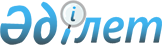 Шектеу іс-шараларын белгілеу туралы
					
			Күшін жойған
			
			
		
					Ақтөбе облысы Қобда ауданының Бұлақ ауылдық округінің әкімінің 2014 жылғы 25 сәуірдегі № 9 шешімі. Ақтөбе облысының Әділет департаментінде 2014 жылғы 30 сәуірде № 3870 болып тіркелді. Күші жойылды - Ақтөбе облысы Қобда ауданы Бұлақ ауылдық округі әкімінің 2014 жылғы 30 қазандағы № 34 шешімімен      Ескерту. Күші жойылды - Ақтөбе облысы Қобда ауданы Бұлақ ауылдық округі әкімінің 30.10.2014 № 34 шешімімен.

      Қазақстан Республикасының 2001 жылғы 23 қаңтардағы «Қазақстан Республикасындағы жергілікті мемлекеттік басқару және өзін-өзі басқару туралы» Заңының 35 бабына, Қазақстан Республикасының 2002 жылғы 10 шілдедегі «Ветеринария туралы» Заңының 10-1 бабына сәйкес және Қобда аудандық аумақтық инспекциясының Бас мемлекеттік ветеринариялық – санитарлық инспекторының 2014 жылғы 14 сәуірдегі № 74 ұсынысының негізінде Бұлақ ауылдық округінің әкімі ШЕШІМ ҚАБЫЛДАДЫ:

      1. Бұлақ ауылдық округінің Бесқопа қыстағындағы «Тамбай» шаруа қожалығы аумағында ірі мүйізді мал арасында бруцеллез жұқпалы ауруының ошағы анықталуына байланысты, шектеу іс-шаралары белгіленсін.
      2. Осы шешімнің орындалуын бақылауды өзіме қалдырамын.
      3. Осы шешім оның алғаш ресми жарияланған күнінен бастап қолданысқа енгізіледі.



					© 2012. Қазақстан Республикасы Әділет министрлігінің «Қазақстан Республикасының Заңнама және құқықтық ақпарат институты» ШЖҚ РМК
				
      Ауылдық округінің әкімі

А.Темірбай
